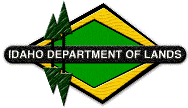 State of IdahoDepartment of LandsNOTICE OF VIOLATION(REV. 10/2019)Area/District/AssociationArea/District/AssociationArea/District/AssociationArea/District/AssociationArea/District/AssociationArea/District/AssociationArea/District/AssociationArea/District/AssociationArea/District/AssociationArea/District/AssociationArea/District/AssociationArea/District/AssociationArea/District/AssociationNotice of Violation NumberNotice of Violation NumberNotice of Violation NumberCountyCountyCountyCountyDateDateDateCompliance/Notification No.Compliance/Notification No.Compliance/Notification No.Compliance/Notification No.Compliance/Notification No.Compliance/Notification No.Compliance/Notification No.TimeTimeTimeNameNameNameStreet AddressStreet AddressStreet AddressStreet AddressStreet AddressStreet AddressCityCityStateStateStateZipPhonePhonePhoneHas ViolatedHas ViolatedHas ViolatedHas ViolatedHas Violated Forest Fire Protection Rule (IDAPA 20.04.01) Forest Fire Protection Rule (IDAPA 20.04.01) Forest Fire Protection Rule (IDAPA 20.04.01) Forest Fire Protection Rule (IDAPA 20.04.01) Forest Fire Protection Rule (IDAPA 20.04.01) Forest Fire Protection Rule (IDAPA 20.04.01) Forest Fire Protection Rule (IDAPA 20.04.01) Forest Fire Protection Rule (IDAPA 20.04.01) Forest Fire Protection Rule (IDAPA 20.04.01) Forest Fire Protection Rule (IDAPA 20.04.01) Forest Fire Protection Rule (IDAPA 20.04.01) Forest Practices Act Rule (IDAPA 20.02.01) Forest Practices Act Rule (IDAPA 20.02.01) Forest Practices Act Rule (IDAPA 20.02.01) Forest Practices Act Rule (IDAPA 20.02.01) Forest Practices Act Rule (IDAPA 20.02.01) Forest Practices Act Rule (IDAPA 20.02.01)Rule NumberRule NumberRule NumberRule NumberRule NumberViolationViolationViolationViolationViolationViolationViolationViolationViolationViolationViolationViolationViolationViolationViolationViolationViolationViolationViolationViolationViolationViolationLocation (Place or Legal Description)Location (Place or Legal Description)Location (Place or Legal Description)Location (Place or Legal Description)Location (Place or Legal Description)Location (Place or Legal Description)Location (Place or Legal Description)Location (Place or Legal Description)	You are hereby issued:	You are hereby issued:	You are hereby issued:	You are hereby issued:	You are hereby issued:	You are hereby issued:	You are hereby issued:	You are hereby issued:	You are hereby issued:	You are hereby issued:	You are hereby issued:	You are hereby issued:	You are hereby issued:	You are hereby issued:	You are hereby issued:	You are hereby issued:	You are hereby issued:	You are hereby issued:	You are hereby issued:	You are hereby issued:	You are hereby issued:	You are hereby issued:	A.  Notice of Violation			A.  Notice of Violation			A.  Notice of Violation			A.  Notice of Violation			A.  Notice of Violation			A.  Notice of Violation			A.  Notice of Violation			A.  Notice of Violation			A.  Notice of Violation			A.  Notice of Violation			A.  Notice of Violation			A.  Notice of Violation			A.  Notice of Violation			A.  Notice of Violation			A.  Notice of Violation			A.  Notice of Violation			A.  Notice of Violation			A.  Notice of Violation			A.  Notice of Violation			A.  Notice of Violation			A.  Notice of Violation			A.  Notice of Violation			B.  Cease and Repair Order		B.  Cease and Repair Order		B.  Cease and Repair Order		B.  Cease and Repair Order		B.  Cease and Repair Order		B.  Cease and Repair Order		B.  Cease and Repair Order		B.  Cease and Repair Order		B.  Cease and Repair Order		B.  Cease and Repair Order		B.  Cease and Repair Order		B.  Cease and Repair Order		B.  Cease and Repair Order		B.  Cease and Repair Order		B.  Cease and Repair Order		B.  Cease and Repair Order		B.  Cease and Repair Order		B.  Cease and Repair Order		B.  Cease and Repair Order		B.  Cease and Repair Order		B.  Cease and Repair Order		B.  Cease and Repair Order	CommentsCommentsCommentsCommentsCommentsCommentsCommentsCommentsCommentsCommentsCommentsCommentsCommentsCommentsCommentsCommentsCommentsCommentsCommentsCommentsCommentsCommentsDistributionDistributionDistributionDistributionDistributionDistributionDistributionDistributionDistributionDistributionInvestigation Program Manager/Fire Warden/Private Forestry SpecialistInvestigation Program Manager/Fire Warden/Private Forestry SpecialistInvestigation Program Manager/Fire Warden/Private Forestry SpecialistInvestigation Program Manager/Fire Warden/Private Forestry SpecialistInvestigation Program Manager/Fire Warden/Private Forestry SpecialistInvestigation Program Manager/Fire Warden/Private Forestry SpecialistInvestigation Program Manager/Fire Warden/Private Forestry SpecialistInvestigation Program Manager/Fire Warden/Private Forestry SpecialistInvestigation Program Manager/Fire Warden/Private Forestry SpecialistInvestigation Program Manager/Fire Warden/Private Forestry SpecialistInvestigation Program Manager/Fire Warden/Private Forestry SpecialistOriginal-To Person in ViolationOriginal-To Person in ViolationOriginal-To Person in ViolationOriginal-To Person in ViolationOriginal-To Person in ViolationOriginal-To Person in ViolationOriginal-To Person in ViolationOriginal-To Person in ViolationOriginal-To Person in ViolationArea/District/Association CopyArea/District/Association CopyArea/District/Association CopyArea/District/Association CopyArea/District/Association CopyArea/District/Association CopyArea/District/Association CopyArea/District/Association CopyArea/District/Association CopyArea/District/AssociationArea/District/AssociationArea/District/AssociationArea/District/AssociationArea/District/AssociationArea/District/AssociationArea/District/AssociationArea/District/AssociationArea/District/AssociationArea/District/AssociationArea/District/AssociationPhonePhonePhonePhonePhonePhonePhonePhonePhonePhonePhoneBureau of Forestry Assistance CopyBureau of Forestry Assistance CopyBureau of Forestry Assistance CopyBureau of Forestry Assistance CopyBureau of Forestry Assistance CopyBureau of Forestry Assistance CopyBureau of Forestry Assistance CopyBureau of Forestry Assistance CopyBureau of Forestry Assistance Copy